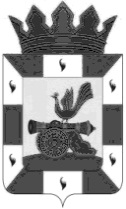 К О М И Т Е Т    П О   О Б Р А З О В А Н И ЮАДМИНИСТРАЦИИ МУНИЦИПАЛЬНОГО ОБРАЗОВАНИЯ«СМОЛЕНСКИЙ РАЙОН» СМОЛЕНСКОЙ ОБЛАСТИП Р И К А Зот 07.09.2017 № 270В соответствии с Постановлением Администрации муниципального образования «Смоленский район» Смоленской области от 28.08.2017 № 1884 «Об утверждении Порядка организации питания обучающихся в муниципальных бюджетных общеобразовательных учреждениях муниципального образования «Смоленский район» Смоленской области на 2017-2018 учебный год»ПРИКАЗЫВАЮ: 1.  Руководителям  образовательных организаций:1.1. Обеспечить соблюдение  СанПиН 2.4.5.2409-08 «Санитарно-эпидемиологические требования к организации питания обучающихся в общеобразовательных учреждениях, учреждениях начального и среднего профессионального образования» в течение учебного и  условия для ежедневного питания обучающихся.1.2. Организовать повседневную работу по максимальному охвату обучающихся горячим питанием с привлечением для этого родительских средств.1.3.     Предоставлять документацию по организации горячего питания в МКУ «ЦБУКО Смоленского района» согласно  утвержденному Положению об  организации питания. 2. В связи с отсутствием пищеблока в МБОУ Ольшанской ОШ руководителю  МБОУ Дивасовской ОШ Жучкову В.А. обеспечить доставку горячих завтраков для учащихся МБОУ Ольшанской ОШ.5. Рекомендовать руководителям образовательных организаций использовать примерное десятидневное меню, разработанное МБОУ Дивасовской ОШ и получившее экспертное заключение от Федерального бюджетного учреждения здравоохранения «Центр гигиены и эпидемиологии в Смоленской области».6. Контроль  за  исполнением данного приказа возложить на менеджера – методиста отдела дошкольного, общего и дополнительного образования комитета по образованию Администрации муниципального образования «Смоленский район» Смоленской области Корниенко Л.Г.Председателькомитета по образованию                                                                       И.В. ЛонщаковаОб организации питания обучающихся в образовательных организациях Смоленского района